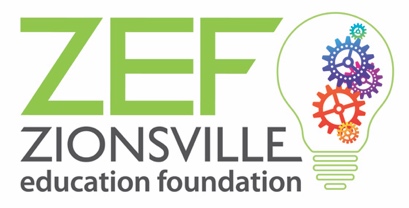 Zionsville Education FoundationStudent Enrichment Grants 2010-20202020Unified Champions, ZCS ($250)Funds support ZCS participation as a Unified Champion Banner School district where Essential Skills classrooms work with typical student peers for an entire semester ultimately participating in a Special Olympics Unified Champions event. 2019Future Problem Solving International Conference, ZCHS ($1,750)Students from ZCHS represented Indiana at the FPS International Conference at the University of Massachusetts at Amherst.VEX Robotics World Championship, ZCHS ($2,320)Two ZCHS Robotics teams qualified to compete in the VEX Robotics World Championship in Louisville, KY. 2018North American Invitational Model United Nations, ZCHS ($3,000)Attendance at the largest Model UN conference in the nation in Washington, D.C. Students engaged in debate and Model UN at the highest level as well as heard guest speakers from the national media, State Department, and numerous NGO’s.Eva Kor Visit, ZCHS and ZMS ($1,000)Brought Auschwitz survivor and forgiveness advocate, Eva Kor, to Zionsville for presentations to both middle and high school students.2017Zionsville Color Guard Indoor Percussion, ZCHS ($1,457)Assisted in the purchase of tarps for the Zionsville Color Guard Indoor Percussion spring competition season.  The tarps are painted each year to match the theme of their show and they last several years.Zionsville Sports Network, ZCHS ($750)Equipment for the Zionsville Sports Network to assist with the live streaming of ZCHS sporting events.2016 Business Professionals of America, ZCHS ($3,000)
Attended courses and competed at the BPA National Leadership Conference in Boston, Massachusetts. 2015 Future Problem Solving International Conference, ZMS and ZCHS ($1,000)
Teams attended the FPS International Conference at Iowa State University. National History Day Documentary Team, ZMS ($1,000)
Attended the national competition in Washington D.C. The Harbinger Staff, ZCHS ($1,500)
Attended the Journalism Education Association National Convention in Orlando, Florida. 2014 VEX Robotics World Championships, ZCHS ($2450)
This grant allowed the ZCHS Robotics team to attend the VEX Robotics World Championships in Anaheim, California. During this competition, the teams competed against over 400 other high school teams and networked with robotics and engineering professionals from around the world. FPS International Conference, ZCHS and ZMS ($1,125)
This grant defrayed cost for the FPS team to attend the FPS International Conference in Ames, Iowa. During the competition, the teams were asked to find and solve problems relating to a hypothetical situation about the topic “Space.” National Academic Championship, ZCHS ($1,200)
This grant allowed the Zionsville Academic Teams to attend the National Academic Championship in New Orleans. Two Quiz Bowl Teams were entered into the competition that tested knowledge in math, science, history, and literature. 2013 AP Physics Magnet Project, ZCHS ($1712)
The ZCHS AP Physics club was awarded this grant to design, engineer, and build a full apparatus to manufacture permanent bar magnets. The club also used the funds to produce an instructional video for younger Zionsville students to explain the concepts of magnetism, alloys, and engineering. Future Problem Solving Individual International Competition, Union Elementary ($225)
The junior member of the Union FPS team was awarded a grant to attend the Individual International Competition and to participate in the Action Plan skit with the entire FPS team. Future Problem Solving International Conference, Union Elementary ($1,200)
This grant paid for team travel to the FPS International Conference in Bloomington to compete against other FPS teams from Europe, Australia, and Asia. Teams and individual members were asked to find and solve problems relating to a hypothetical situation about the topic “The Global Status of Women.” 2012 JEA/NSPA National Convention, ZCHS ($2,000)
This grant allowed the Aerie and Harbinger staffs to attend the JEA/NSPA National Convention in San Antonio. Ten members travelled to this journalism conference to learn about layout design, legal rights and responsibilities of school newspapers, and high-impact writing. International DECA Competition, ZCHS ($1200)
The grant helped fund travel to and entrance in the International DECA Competition in Salt Lake City. At this competition, the students competed against other business students from around the country, as well as learn from leaders in the business world. Destination Imagination Global Finals, ZWMS and ZMS ($1,000)
This grant defrayed costs for the DI team to compete in the Destination Imagination Global Finals at the University of Tennessee.2011 Destination Imagination Global Competition, ZWMS ($600)
This grant helped defray costs associated with the team’s entry into the Global Competition. Future Problem Solving International Competition, ZMS and ZCHS ($600)
This grant helped defray costs associated with the team’s entry into the International Competition at the University of Wisconsin. 2010 Destination Imagination Global Finals, ZWMS  ($2,000)
The grant allowed the D.I. team to attend and compete in the Global Finals at the University of Tennessee. The D.I. team was one of ten teams from Indiana to compete against teams from China, Canada, and South America in science, creativity, teamwork, and problem-solving challenges. Future Problem Solving International Conference, ZMS and ZCHS ($500)
This grant allowed the FPS team to compete at the FPS International Conference at the University of Wisconsin. The two state champion teams were invited to compete against teams from all over the world on the topic of “Green Living,” using the FPS process of being presented a future scenario and challenged to develop written solutions to its problems. 